Grade 6 Science – Sample QuestionsThe image below shows a food chain near a swamp.  According to the image below, the heron eats the frog, the frog eats the grasshopper, the grasshopper eats the grass and the grass uses the energy from the sun to grow. 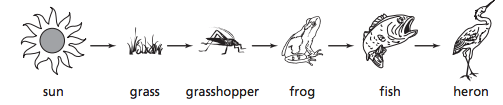 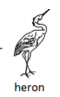 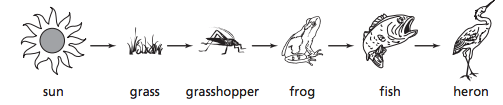 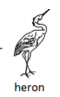 	sun	grass	grasshopper	frog	heronWhat would most likely happen if the frog population disappeared?The grasshopper population would increase.The fish population would increase.The grass would grow taller.The herons would grow bigger.A student is conducting an investigation and needs to measure 20 mL of water. 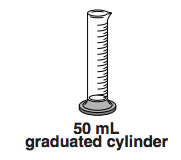 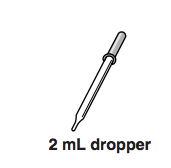 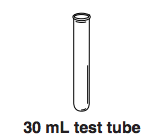 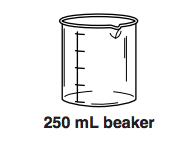 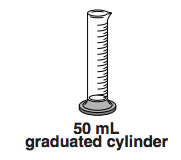 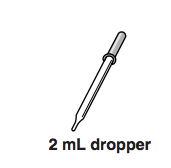 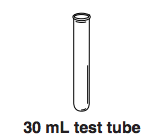 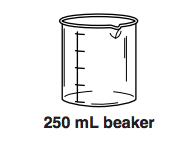 	250 ml beaker	30 ml test tube	2 ml dropper	50 ml graduated 
				cylinderWhich measuring tool would be the most accurate?Beaker.Test tube.Eye dropper.Graduated cylinder.Three groups performed an experiment in their class and received the following results. What is the controlled variable in this experiment?The amount of water.The materials used.The amount of sugar.The amount of yeast.Two students wanted to see who could throw a baseball the farthest.  The following chart shows their results.  .Create and label a double bar graph that shows the students’ results. 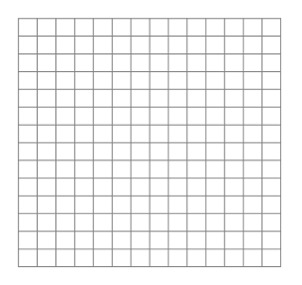 Based on the results, who can throw the ball the farthest? Explain your reasoning. 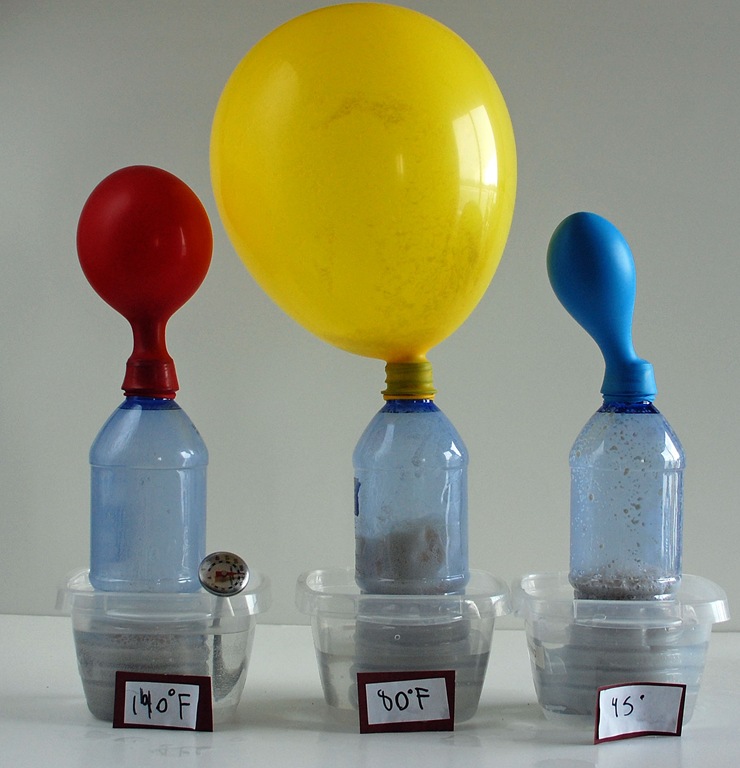 Group AGroup BGroup C100 ml of water100 ml of water100 ml of water10 g of sugar13 g of sugar11 g of sugar5 g of yeast7 g of yeast2 g of yeastDistance the baseball travelledDistance the baseball travelledDistance the baseball travelledDistance the baseball travelledTrial 1Trial 2Trial 3Student 123m18m20mStudent 216m21m20m